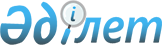 2024-2026 жылдарға арналған Луганск ауылдық округінің бюджеті туралыПавлодар облысы Павлодар аудандық мәслихатының 2023 жылғы 28 желтоқсандағы № 12/120 шешімі
      Ескерту. 01.01.2024 бастап қолданысқа енгізіледі - осы шешімнің 3-тармағымен.
      Қазақстан Республикасының Бюджет кодексінің 75-бабы 2-тармағына, Қазақстан Республикасының "Қазақстан Республикасындағы жергілікті мемлекеттік басқару және өзін-өзі басқару туралы" Заңының 6-бабы 1-тармағының 1) тармақшасына сәйкес, Павлодар аудандық мәслихаты ШЕШТІ:
      1. 2024-2026 жылдарға арналған Луганск ауылдық округінің бюджеті тиісінше 1, 2 және 3-қосымшаларына сәйкес, соның ішінде 2024 жылға келесі көлемдерде бекітілсін: 
      1) кірістер – 79 316 мың теңге, соның ішінде:
      салықтық түсімдер – 12 619 мың теңге;
      трансферттер түсімі – 66 697 мың теңге;
      2) шығындар – 79 316 мың теңге;
      3) таза бюджеттік кредиттеу – нөлге тең;
      4) қаржы активтерімен операциялар бойынша сальдо – нөлге тең;
      5) бюджет тапшылығы (профициті) – нөлге тең;
      6) бюджет тапшылығын қаржыландыру (профицитін пайдалану) – нөлге тең.
      2. Луганск ауылдық округінің бюджетінде аудандық бюджеттен берілетін 2024 жылға арналған субвенция көлемі 64 576 мың теңгеде ескерілсін. 
      3. Осы шешім 2024 жылғы 1 қаңтардан бастап қолданысқа енгізіледі. 2024 жылға арналған Луганск ауылдық округінің бюджеті туралы 2025 жылға арналған Луганск ауылдық округінің бюджеті туралы 2026 жылға арналған Луганск ауылдық округінің бюджеті туралы
					© 2012. Қазақстан Республикасы Әділет министрлігінің «Қазақстан Республикасының Заңнама және құқықтық ақпарат институты» ШЖҚ РМК
				
      Павлодар аудандық мәслихатының төрағасы 

Ж. Шұғаев
Павлодар аудандық
мәслихатының 2023 жылғы
28 желтоқсандағы
№ 12/120 шешіміне
1–қосымша
Санаты
Санаты
Санаты
Санаты
Сомасы (мың теңге)
Сыныбы
Сыныбы
Сыныбы
Сомасы (мың теңге)
Кіші сыныбы
Кіші сыныбы
Сомасы (мың теңге)
Атауы
Сомасы (мың теңге)
1
2
3
4
5
1. Кірістер
79 316
1
Салықтық түсімдер
12 619
01
Табыс салығы
3 061
2
Жеке табыс салығы
3 061
04
Меншiкке салынатын салықтар
9 135
1
Мүлiкке салынатын салықтар 
542
3
Жер салығы
1 410
4
Көлiк құралдарына салынатын салық
6 683
5
Бірыңғай жер салығы
500
05
Тауарларға, жұмыстарға және қызметтерге салынатын iшкi салықтар
423
3
Табиғи және басқа да ресурстарды пайдаланғаны үшiн түсетiн түсiмдер
423
4
Трансферттердің түсімдері 
66 697
02
Мемлекеттiк басқарудың жоғары тұрған органдарынан түсетiн трансферттер
66 697
3
Аудандардың (облыстық маңызы бар қаланың) бюджетінен трансферттер
66 697
Функционалдық топ 
Функционалдық топ 
Функционалдық топ 
Функционалдық топ 
Функционалдық топ 
Сомасы (мың теңге)
Кіші функция
Кіші функция
Кіші функция
Кіші функция
Сомасы (мың теңге)
Бюджеттік бағдарламалардың әкімшісі
Бюджеттік бағдарламалардың әкімшісі
Бюджеттік бағдарламалардың әкімшісі
Сомасы (мың теңге)
Бағдарлама
Бағдарлама
Сомасы (мың теңге)
Атауы
Сомасы (мың теңге)
1
2
3
4
5
6
2. Шығындар
79 316
01
Жалпы сипаттағы мемлекеттiк қызметтер 
38 982
1
Мемлекеттiк басқарудың жалпы функцияларын орындайтын өкiлдi, атқарушы және басқа органдар
38 982
124
Аудандық маңызы бар қала, ауыл, кент, ауылдық округ әкімінің аппараты
38 982
001
Аудандық маңызы бар қала, ауыл, кент, ауылдық округ әкімінің қызметін қамтамасыз ету жөніндегі қызметтер
35 482
032
Ведомстволық бағыныстағы мемлекеттік мекемелер мен ұйымдардың күрделі шығыстары
3 500
07
Тұрғын үй-коммуналдық шаруашылық
14 077
2
Коммуналдық шаруашылық
2 363
124
Аудандық маңызы бар қала, ауыл, кент, ауылдық округ әкімінің аппараты
2 363
014
Елді мекендерді сумен жабдықтауды ұйымдастыру
2 363
3
Елді-мекендерді көркейту
11 714
124
Аудандық маңызы бар қала, ауыл, кент, ауылдық округ әкімінің аппараты
11 714
008
Елді мекендердегі көшелерді жарықтандыру
10 026
010
Жерлеу орындарын ұстау және туыстары жоқ адамдарды жерлеу
55
011
Елді мекендерді абаттандыру мен көгалдандыру
1 633
08
Мәдениет, спорт, туризм және ақпараттық кеңістiк
25 417
1
Мәдениет саласындағы қызмет
25 417
124
Аудандық маңызы бар қала, ауыл, кент, ауылдық округ әкімінің аппараты
25 417
006
Жергілікті деңгейде мәдени-демалыс жұмысын қолдау
25 417
12
Көлiк және коммуникация
840
1
Автомобиль көлiгi
840
124
Аудандық маңызы бар қала, ауыл, кент, ауылдық округ әкімінің аппараты
840
013
Аудандық маңызы бар қалаларда, ауылдарда, кенттерде, ауылдық округтерде автомобиль жолдарының жұмыс істеуін қамтамасыз ету
840
3. Таза бюджеттік кредиттеу
0
4. Қаржы активтерімен операциялар бойынша сальдо
0
5. Бюджет тапшылығы (профицитi)
0
6. Бюджет тапшылығын қаржыландыру (профицитін пайдалану)
0Павлодар аудандық
мәслихатының 2023 жылғы
28 желтоқсандағы
№ 12/120 шешіміне
2–қосымша
Санаты
Санаты
Санаты
Санаты
Сомасы (мың теңге)
Сыныбы
Сыныбы
Сыныбы
Сомасы (мың теңге)
Кіші сыныбы
Кіші сыныбы
Сомасы (мың теңге)
Атауы
Сомасы (мың теңге)
1
2
3
4
5
1. Кірістер
82 927
1
Салықтық түсімдер
13 193
01
Табыс салығы
3 214
2
Жеке табыс салығы
3 214
04
Меншiкке салынатын салықтар
9 539
1
Мүлiкке салынатын салықтар 
564
3
Жер салығы
1 438
4
Көлiк құралдарына салынатын салық
7 017
5
Бірыңғай жер салығы
520
05
Тауарларға, жұмыстарға және қызметтерге салынатын iшкi салықтар
440
3
Табиғи және басқа да ресурстарды пайдаланғаны үшiн түсетiн түсiмдер
440
4
Трансферттердің түсімдері 
69 734
02
Мемлекеттiк басқарудың жоғары тұрған органдарынан түсетiн трансферттер
69 734
3
Аудандардың (облыстық маңызы бар қаланың) бюджетінен трансферттер
69 734
Функционалдық топ 
Функционалдық топ 
Функционалдық топ 
Функционалдық топ 
Функционалдық топ 
Сомасы (мың теңге)
Кіші функция
Кіші функция
Кіші функция
Кіші функция
Сомасы (мың теңге)
Бюджеттік бағдарламалардың әкімшісі
Бюджеттік бағдарламалардың әкімшісі
Бюджеттік бағдарламалардың әкімшісі
Сомасы (мың теңге)
Бағдарлама
Бағдарлама
Сомасы (мың теңге)
Атауы
Сомасы (мың теңге)
1
2
3
4
5
6
2. Шығындар
82 927
01
Жалпы сипаттағы мемлекеттiк қызметтер 
38 382
1
Мемлекеттiк басқарудың жалпы функцияларын орындайтын өкiлдi, атқарушы және басқа органдар
38 382
124
Аудандық маңызы бар қала, ауыл, кент, ауылдық округ әкімінің аппараты
38 382
001
Аудандық маңызы бар қала, ауыл, кент, ауылдық округ әкімінің қызметін қамтамасыз ету жөніндегі қызметтер
38 382
07
Тұрғын үй-коммуналдық шаруашылық
14 696
2
Коммуналдық шаруашылық
2 481
124
Коммуналдық шаруашылық
2 481
014
Елді мекендерді сумен жабдықтауды ұйымдастыру
2 481
3
Елді-мекендерді көркейту
12 215
124
Аудандық маңызы бар қала, ауыл, кент, ауылдық округ әкімінің аппараты
12 215
008
Елді мекендердегі көшелерді жарықтандыру
10 442
010
Жерлеу орындарын ұстау және туыстары жоқ адамдарды жерлеу
58
011
Елді мекендерді абаттандыру мен көгалдандыру
1 715
08
Мәдениет, спорт, туризм және ақпараттық кеңістiк
28 967
1
Мәдениет саласындағы қызмет
28 967
124
Аудандық маңызы бар қала, ауыл, кент, ауылдық округ әкімінің аппараты
28 967
006
Жергілікті деңгейде мәдени-демалыс жұмысын қолдау
28 967
12
Көлiк және коммуникация
882
1
Автомобиль көлiгi
882
124
Аудандық маңызы бар қала, ауыл, кент, ауылдық округ әкімінің аппараты
882
013
Аудандық маңызы бар қалаларда, ауылдарда, кенттерде, ауылдық округтерде автомобиль жолдарының жұмыс істеуін қамтамасыз ету
882
3. Таза бюджеттік кредиттеу
0
4. Қаржы активтерімен операциялар бойынша сальдо
0
5. Бюджет тапшылығы (профицитi)
0
6. Бюджет тапшылығын қаржыландыру (профицитін пайдалану)
0Павлодар аудандық
мәслихатының 2023 жылғы
28 желтоқсандағы
№ 12/120 шешіміне
3–қосымша
Санаты
Санаты
Санаты
Санаты
Сомасы (мың теңге)
Сыныбы
Сыныбы
Сыныбы
Сомасы (мың теңге)
Кіші сыныбы
Кіші сыныбы
Сомасы (мың теңге)
Атауы
Сомасы (мың теңге)
1
2
3
4
5
1. Кірістер
84 980
1
Салықтық түсімдер
13 686
01
Табыс салығы
3 342
2
Жеке табыс салығы
3 342
04
Меншiкке салынатын салықтар
9 887
1
Мүлiкке салынатын салықтар 
586
3
Жер салығы
1 467
4
Көлiк құралдарына салынатын салық
7 298
5
Бірыңғай жер салығы
536
05
Тауарларға, жұмыстарға және қызметтерге салынатын iшкi салықтар
457
3
Табиғи және басқа да ресурстарды пайдаланғаны үшiн түсетiн түсiмдер
457
4
Трансферттердің түсімдері 
71 294
02
Мемлекеттiк басқарудың жоғары тұрған органдарынан түсетiн трансферттер
71 294
3
Аудандардың (облыстық маңызы бар қаланың) бюджетінен трансферттер
71 294
Функционалдық топ 
Функционалдық топ 
Функционалдық топ 
Функционалдық топ 
Функционалдық топ 
Сомасы (мың теңге)
Кіші функция
Кіші функция
Кіші функция
Кіші функция
Сомасы (мың теңге)
Бюджеттік бағдарламалардың әкімшісі
Бюджеттік бағдарламалардың әкімшісі
Бюджеттік бағдарламалардың әкімшісі
Сомасы (мың теңге)
Бағдарлама
Бағдарлама
Сомасы (мың теңге)
Атауы
Сомасы (мың теңге)
1
2
3
4
5
6
2. Шығындар
84 980
01
Жалпы сипаттағы мемлекеттiк қызметтер 
39 590
1
Мемлекеттiк басқарудың жалпы функцияларын орындайтын өкiлдi, атқарушы және басқа органдар
39 590
124
Аудандық маңызы бар қала, ауыл, кент, ауылдық округ әкімінің аппараты
39 590
001
Аудандық маңызы бар қала, ауыл, кент, ауылдық округ әкімінің қызметін қамтамасыз ету жөніндегі қызметтер
39 590
07
Тұрғын үй-коммуналдық шаруашылық
15 497
2
Коммуналдық шаруашылық
2 605
124
Коммуналдық шаруашылық
2 605
014
Елді мекендерді сумен жабдықтауды ұйымдастыру
2 605
3
Елді-мекендерді көркейту
12 892
124
Аудандық маңызы бар қала, ауыл, кент, ауылдық округ әкімінің аппараты
12 892
008
Елді мекендердегі көшелерді жарықтандыру
11 030
010
Жерлеу орындарын ұстау және туыстары жоқ адамдарды жерлеу
61
011
Елді мекендерді абаттандыру мен көгалдандыру
1 801
08
Мәдениет, спорт, туризм және ақпараттық кеңістiк
28 967
1
Мәдениет саласындағы қызмет
28 967
124
Аудандық маңызы бар қала, ауыл, кент, ауылдық округ әкімінің аппараты
28 967
006
Жергілікті деңгейде мәдени-демалыс жұмысын қолдау
28 967
12
Көлiк және коммуникация
926
1
Автомобиль көлiгi
926
124
Аудандық маңызы бар қала, ауыл, кент, ауылдық округ әкімінің аппараты
926
013
Аудандық маңызы бар қалаларда, ауылдарда, кенттерде, ауылдық округтерде автомобиль жолдарының жұмыс істеуін қамтамасыз ету
926
3. Таза бюджеттік кредиттеу
0
4. Қаржы активтерімен операциялар бойынша сальдо
0
5. Бюджет тапшылығы (профицитi)
0
6. Бюджет тапшылығын қаржыландыру (профицитін пайдалану)
0